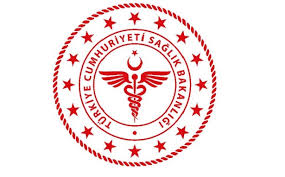 SAVUR PROF. DR. AZİZ SANCAR İLÇE DEVLET HASTANESİHEMŞİRELİK SÜRECİ ÖN DEĞERLENDİRME FORMUSAVUR PROF. DR. AZİZ SANCAR İLÇE DEVLET HASTANESİHEMŞİRELİK SÜRECİ ÖN DEĞERLENDİRME FORMUSAVUR PROF. DR. AZİZ SANCAR İLÇE DEVLET HASTANESİHEMŞİRELİK SÜRECİ ÖN DEĞERLENDİRME FORMUSAVUR PROF. DR. AZİZ SANCAR İLÇE DEVLET HASTANESİHEMŞİRELİK SÜRECİ ÖN DEĞERLENDİRME FORMUSAVUR PROF. DR. AZİZ SANCAR İLÇE DEVLET HASTANESİHEMŞİRELİK SÜRECİ ÖN DEĞERLENDİRME FORMUKODU: HB.FR.13KODU: HB.FR.13YAYINLANMA TARİHİ: 30.11.2018REVİZYON TARİHİ:03.01.2022REVİZYON NO: 01SAYFA SAYISI:01ADI SOYADIADI SOYADIODA NOBÖLÜMÜBÖLÜMÜCİNSİYETİDOSYA/ BİLGİSAYAR NODOSYA/ BİLGİSAYAR NOTANI/HASTALIK KODUÖN TANI/TANI/TEŞHİS ÖN TANI/TANI/TEŞHİS HASTANIN YAKINMASIHASTANIN YAKINMASIMESLEĞİ MESLEĞİ EĞİTİM DURUMUEĞİTİM DURUMUHASTA  YAKINI  TEL.  NOHASTA  YAKINI  TEL.  NOHASTANEYE GELİŞ ŞEKLİHASTANEYE GELİŞ ŞEKLİ Yürüyerek HASTANIN SERVİSE KABULÜNDE BİLGİLENDİRME YAPILAN MADDELERİ  İŞARETLEYİNİZHASTANIN SERVİSE KABULÜNDE BİLGİLENDİRME YAPILAN MADDELERİ  İŞARETLEYİNİZHASTANIN SERVİSE KABULÜNDE BİLGİLENDİRME YAPILAN MADDELERİ  İŞARETLEYİNİZHASTANIN SERVİSE KABULÜNDE BİLGİLENDİRME YAPILAN MADDELERİ  İŞARETLEYİNİZHASTANIN SERVİSE KABULÜNDE BİLGİLENDİRME YAPILAN MADDELERİ  İŞARETLEYİNİZHASTANIN SERVİSE KABULÜNDE BİLGİLENDİRME YAPILAN MADDELERİ  İŞARETLEYİNİZHASTANIN SERVİSE KABULÜNDE BİLGİLENDİRME YAPILAN MADDELERİ  İŞARETLEYİNİZHASTANIN SERVİSE KABULÜNDE BİLGİLENDİRME YAPILAN MADDELERİ  İŞARETLEYİNİZHASTANIN SERVİSE KABULÜNDE BİLGİLENDİRME YAPILAN MADDELERİ  İŞARETLEYİNİZHASTANEYE GELİŞ ŞEKLİHASTANEYE GELİŞ ŞEKLİ Sedye  Yemek saatleri Yemek saatleri Yemek saatleri Yemek saatleri Tuvalet-banyo Tuvalet-banyo Tuvalet-banyo Tuvalet-banyo Tuvalet-banyoHASTANEYE GELİŞ ŞEKLİHASTANEYE GELİŞ ŞEKLİ Diğer Sigara yasağı Sigara yasağı Sigara yasağı Sigara yasağı Telefon Telefon Telefon Telefon TelefonGELDİĞİ YERGELDİĞİ YER Ev Refakatçi kuralları Refakatçi kuralları Refakatçi kuralları Refakatçi kuralları Servis tanıtımı Servis tanıtımı Servis tanıtımı Servis tanıtımı Servis tanıtımıGELDİĞİ YERGELDİĞİ YER Yoğun Bakım Ziyaret saati ve kuralları Ziyaret saati ve kuralları Ziyaret saati ve kuralları Ziyaret saati ve kuralları Diğer hastalarla tanıştırma Diğer hastalarla tanıştırma Diğer hastalarla tanıştırma Diğer hastalarla tanıştırma Diğer hastalarla tanıştırmaGELDİĞİ YERGELDİĞİ YER AcilSİSTEM TANILAMASISİSTEM TANILAMASISİSTEM TANILAMASISİSTEM TANILAMASISİSTEM TANILAMASISİSTEM TANILAMASISİSTEM TANILAMASISİSTEM TANILAMASISİSTEM TANILAMASIGELDİĞİ YERGELDİĞİ YER DiğerDERİ EritemPeteşiScarÜlserasyon EkimozLaserasyonDöküntüYanık SiyanotikSoğukNormal Sıcak Solgun TerliGİS Bulantı Kusma  Diyare Distansiyon Konstüpasyon İnkontinans Melena Ağrı Bulantı Kusma  Diyare Distansiyon Konstüpasyon İnkontinans Melena AğrıSOLUNUM Öksürme  Siyanoz Solunum güçlüğü Yüzeyel solunum Dispne Ortopne Balgam  HemoptiziEMOSYONEL Sakin  Depresif Ağlıyor Heyecanlı Anksiyöz Huzursuz KızgınFİZİKSEL GEREKSİNİMLERİ KARŞILAMA DURUMUFİZİKSEL GEREKSİNİMLERİ KARŞILAMA DURUMU Bağımlı DERİ EritemPeteşiScarÜlserasyon EkimozLaserasyonDöküntüYanık SiyanotikSoğukNormal Sıcak Solgun TerliGİS Bulantı Kusma  Diyare Distansiyon Konstüpasyon İnkontinans Melena Ağrı Bulantı Kusma  Diyare Distansiyon Konstüpasyon İnkontinans Melena AğrıSOLUNUM Öksürme  Siyanoz Solunum güçlüğü Yüzeyel solunum Dispne Ortopne Balgam  HemoptiziEMOSYONEL Sakin  Depresif Ağlıyor Heyecanlı Anksiyöz Huzursuz KızgınFİZİKSEL GEREKSİNİMLERİ KARŞILAMA DURUMUFİZİKSEL GEREKSİNİMLERİ KARŞILAMA DURUMU Yarı BağımlıDERİ EritemPeteşiScarÜlserasyon EkimozLaserasyonDöküntüYanık SiyanotikSoğukNormal Sıcak Solgun TerliGİS Bulantı Kusma  Diyare Distansiyon Konstüpasyon İnkontinans Melena Ağrı Bulantı Kusma  Diyare Distansiyon Konstüpasyon İnkontinans Melena AğrıSOLUNUM Öksürme  Siyanoz Solunum güçlüğü Yüzeyel solunum Dispne Ortopne Balgam  HemoptiziEMOSYONEL Sakin  Depresif Ağlıyor Heyecanlı Anksiyöz Huzursuz KızgınFİZİKSEL GEREKSİNİMLERİ KARŞILAMA DURUMUFİZİKSEL GEREKSİNİMLERİ KARŞILAMA DURUMU BağımsızDERİ EritemPeteşiScarÜlserasyon EkimozLaserasyonDöküntüYanık SiyanotikSoğukNormal Sıcak Solgun TerliGİS Bulantı Kusma  Diyare Distansiyon Konstüpasyon İnkontinans Melena Ağrı Bulantı Kusma  Diyare Distansiyon Konstüpasyon İnkontinans Melena AğrıSOLUNUM Öksürme  Siyanoz Solunum güçlüğü Yüzeyel solunum Dispne Ortopne Balgam  HemoptiziEMOSYONEL Sakin  Depresif Ağlıyor Heyecanlı Anksiyöz Huzursuz KızgınBİLİNÇ DURURMUBİLİNÇ DURURMU Açık DERİ EritemPeteşiScarÜlserasyon EkimozLaserasyonDöküntüYanık SiyanotikSoğukNormal Sıcak Solgun TerliGİS Bulantı Kusma  Diyare Distansiyon Konstüpasyon İnkontinans Melena Ağrı Bulantı Kusma  Diyare Distansiyon Konstüpasyon İnkontinans Melena AğrıSOLUNUM Öksürme  Siyanoz Solunum güçlüğü Yüzeyel solunum Dispne Ortopne Balgam  HemoptiziEMOSYONEL Sakin  Depresif Ağlıyor Heyecanlı Anksiyöz Huzursuz KızgınBİLİNÇ DURURMUBİLİNÇ DURURMU Konfüze DERİ EritemPeteşiScarÜlserasyon EkimozLaserasyonDöküntüYanık SiyanotikSoğukNormal Sıcak Solgun TerliGİS Bulantı Kusma  Diyare Distansiyon Konstüpasyon İnkontinans Melena Ağrı Bulantı Kusma  Diyare Distansiyon Konstüpasyon İnkontinans Melena AğrıSOLUNUM Öksürme  Siyanoz Solunum güçlüğü Yüzeyel solunum Dispne Ortopne Balgam  HemoptiziEMOSYONEL Sakin  Depresif Ağlıyor Heyecanlı Anksiyöz Huzursuz KızgınBİLİNÇ DURURMUBİLİNÇ DURURMU KapalıDERİ EritemPeteşiScarÜlserasyon EkimozLaserasyonDöküntüYanık SiyanotikSoğukNormal Sıcak Solgun TerliGİS Bulantı Kusma  Diyare Distansiyon Konstüpasyon İnkontinans Melena Ağrı Bulantı Kusma  Diyare Distansiyon Konstüpasyon İnkontinans Melena AğrıSOLUNUM Öksürme  Siyanoz Solunum güçlüğü Yüzeyel solunum Dispne Ortopne Balgam  HemoptiziEMOSYONEL Sakin  Depresif Ağlıyor Heyecanlı Anksiyöz Huzursuz KızgınBİLİNÇ DURURMUBİLİNÇ DURURMU Diğer (………………)DERİ EritemPeteşiScarÜlserasyon EkimozLaserasyonDöküntüYanık SiyanotikSoğukNormal Sıcak Solgun TerliGİS Bulantı Kusma  Diyare Distansiyon Konstüpasyon İnkontinans Melena Ağrı Bulantı Kusma  Diyare Distansiyon Konstüpasyon İnkontinans Melena AğrıSOLUNUM Öksürme  Siyanoz Solunum güçlüğü Yüzeyel solunum Dispne Ortopne Balgam  HemoptiziEMOSYONEL Sakin  Depresif Ağlıyor Heyecanlı Anksiyöz Huzursuz KızgınHASTANEYE YATMA NEDENİHASTANEYE YATMA NEDENİ Tetkik DERİ EritemPeteşiScarÜlserasyon EkimozLaserasyonDöküntüYanık SiyanotikSoğukNormal Sıcak Solgun TerliKONUŞMA Açık AnlasılmazKonuşamama Açık AnlasılmazKonuşamamaGENİTO ÜRİNER Sık idrar Dizüri Hematüri Anüri Vaginal kanama İdrar retansiyonuDİĞERHASTANEYE YATMA NEDENİHASTANEYE YATMA NEDENİ TedaviDERİ EritemPeteşiScarÜlserasyon EkimozLaserasyonDöküntüYanık SiyanotikSoğukNormal Sıcak Solgun TerliKONUŞMA Açık AnlasılmazKonuşamama Açık AnlasılmazKonuşamamaGENİTO ÜRİNER Sık idrar Dizüri Hematüri Anüri Vaginal kanama İdrar retansiyonuDİĞERHASTANEYE YATMA NEDENİHASTANEYE YATMA NEDENİ DiğerDERİ EritemPeteşiScarÜlserasyon EkimozLaserasyonDöküntüYanık SiyanotikSoğukNormal Sıcak Solgun TerliKONUŞMA Açık AnlasılmazKonuşamama Açık AnlasılmazKonuşamamaGENİTO ÜRİNER Sık idrar Dizüri Hematüri Anüri Vaginal kanama İdrar retansiyonuDİĞERDAHA ÖNCE HASTANEYE YATTI MI?DAHA ÖNCE HASTANEYE YATTI MI? Evet NÖROLOJİK Baş dönmesi Baş ağrısı Halsizlik Nöbet Paralizi Oryante Bilinçsiz Koma Laterjik Hemiplejik PareplejikKONUŞMA Açık AnlasılmazKonuşamama Açık AnlasılmazKonuşamamaGENİTO ÜRİNER Sık idrar Dizüri Hematüri Anüri Vaginal kanama İdrar retansiyonuDİĞERDAHA ÖNCE HASTANEYE YATTI MI?DAHA ÖNCE HASTANEYE YATTI MI? HayırNÖROLOJİK Baş dönmesi Baş ağrısı Halsizlik Nöbet Paralizi Oryante Bilinçsiz Koma Laterjik Hemiplejik PareplejikKONUŞMA Açık AnlasılmazKonuşamama Açık AnlasılmazKonuşamamaGENİTO ÜRİNER Sık idrar Dizüri Hematüri Anüri Vaginal kanama İdrar retansiyonuDİĞERDAHA ÖNCE AMELİYAT OLDU MU?DAHA ÖNCE AMELİYAT OLDU MU? Evet NÖROLOJİK Baş dönmesi Baş ağrısı Halsizlik Nöbet Paralizi Oryante Bilinçsiz Koma Laterjik Hemiplejik PareplejikKAS-İSKELET Ağrı Hareket kısıtlığı Artrit Kemik deformitesi Ağrı Hareket kısıtlığı Artrit Kemik deformitesiBESLENME İştahsız  Diyabetik Hipertansif Yardımla beslenebiliyorNG ile beslenebiliyorKendi kendine beslenebiliyor İştahsız  Diyabetik Hipertansif Yardımla beslenebiliyorNG ile beslenebiliyorKendi kendine beslenebiliyor İştahsız  Diyabetik Hipertansif Yardımla beslenebiliyorNG ile beslenebiliyorKendi kendine beslenebiliyorDAHA ÖNCE AMELİYAT OLDU MU?DAHA ÖNCE AMELİYAT OLDU MU? HayırNÖROLOJİK Baş dönmesi Baş ağrısı Halsizlik Nöbet Paralizi Oryante Bilinçsiz Koma Laterjik Hemiplejik PareplejikKAS-İSKELET Ağrı Hareket kısıtlığı Artrit Kemik deformitesi Ağrı Hareket kısıtlığı Artrit Kemik deformitesiBESLENME İştahsız  Diyabetik Hipertansif Yardımla beslenebiliyorNG ile beslenebiliyorKendi kendine beslenebiliyor İştahsız  Diyabetik Hipertansif Yardımla beslenebiliyorNG ile beslenebiliyorKendi kendine beslenebiliyor İştahsız  Diyabetik Hipertansif Yardımla beslenebiliyorNG ile beslenebiliyorKendi kendine beslenebiliyorKULLANDIĞI PROTEZLERKULLANDIĞI PROTEZLER Diş NÖROLOJİK Baş dönmesi Baş ağrısı Halsizlik Nöbet Paralizi Oryante Bilinçsiz Koma Laterjik Hemiplejik PareplejikKAS-İSKELET Ağrı Hareket kısıtlığı Artrit Kemik deformitesi Ağrı Hareket kısıtlığı Artrit Kemik deformitesiBESLENME İştahsız  Diyabetik Hipertansif Yardımla beslenebiliyorNG ile beslenebiliyorKendi kendine beslenebiliyor İştahsız  Diyabetik Hipertansif Yardımla beslenebiliyorNG ile beslenebiliyorKendi kendine beslenebiliyor İştahsız  Diyabetik Hipertansif Yardımla beslenebiliyorNG ile beslenebiliyorKendi kendine beslenebiliyorKULLANDIĞI PROTEZLERKULLANDIĞI PROTEZLER GözlükNÖROLOJİK Baş dönmesi Baş ağrısı Halsizlik Nöbet Paralizi Oryante Bilinçsiz Koma Laterjik Hemiplejik PareplejikKAS-İSKELET Ağrı Hareket kısıtlığı Artrit Kemik deformitesi Ağrı Hareket kısıtlığı Artrit Kemik deformitesiBESLENME İştahsız  Diyabetik Hipertansif Yardımla beslenebiliyorNG ile beslenebiliyorKendi kendine beslenebiliyor İştahsız  Diyabetik Hipertansif Yardımla beslenebiliyorNG ile beslenebiliyorKendi kendine beslenebiliyor İştahsız  Diyabetik Hipertansif Yardımla beslenebiliyorNG ile beslenebiliyorKendi kendine beslenebiliyorKULLANDIĞI PROTEZLERKULLANDIĞI PROTEZLER Lens NÖROLOJİK Baş dönmesi Baş ağrısı Halsizlik Nöbet Paralizi Oryante Bilinçsiz Koma Laterjik Hemiplejik PareplejikKAS-İSKELET Ağrı Hareket kısıtlığı Artrit Kemik deformitesi Ağrı Hareket kısıtlığı Artrit Kemik deformitesiBESLENME İştahsız  Diyabetik Hipertansif Yardımla beslenebiliyorNG ile beslenebiliyorKendi kendine beslenebiliyor İştahsız  Diyabetik Hipertansif Yardımla beslenebiliyorNG ile beslenebiliyorKendi kendine beslenebiliyor İştahsız  Diyabetik Hipertansif Yardımla beslenebiliyorNG ile beslenebiliyorKendi kendine beslenebiliyorKULLANDIĞI PROTEZLERKULLANDIĞI PROTEZLER Diğer (Belirtiniz) Baş dönmesi Baş ağrısı Halsizlik Nöbet Paralizi Oryante Bilinçsiz Koma Laterjik Hemiplejik PareplejikKAS-İSKELET Ağrı Hareket kısıtlığı Artrit Kemik deformitesi Ağrı Hareket kısıtlığı Artrit Kemik deformitesiBESLENME İştahsız  Diyabetik Hipertansif Yardımla beslenebiliyorNG ile beslenebiliyorKendi kendine beslenebiliyor İştahsız  Diyabetik Hipertansif Yardımla beslenebiliyorNG ile beslenebiliyorKendi kendine beslenebiliyor İştahsız  Diyabetik Hipertansif Yardımla beslenebiliyorNG ile beslenebiliyorKendi kendine beslenebiliyorKRONİK HASTALIKLARKRONİK HASTALIKLARGEÇİRİLEN HASTALIKLARGEÇİRİLEN HASTALIKLARALLERJİLERİ (İlaç, Gıda. Flaster  vb.)ALLERJİLERİ (İlaç, Gıda. Flaster  vb.)ALIŞKANLIKLARI  (Sigara, Alkol, İlaç)ALIŞKANLIKLARI  (Sigara, Alkol, İlaç)SÜREKLİ KULLANDIĞI İLAÇLARSÜREKLİ KULLANDIĞI İLAÇLARDIŞKILAMA ALIŞKANLIKLARIDIŞKILAMA ALIŞKANLIKLARIUYKU DÜZENİUYKU DÜZENİKAN GRUBUKAN GRUBU YAŞAM BULGULARI :       Ateş        :                                     Nabız     :                                                                       Solunum :                                      Kan Basıncı               YAŞAM BULGULARI :       Ateş        :                                     Nabız     :                                                                       Solunum :                                      Kan Basıncı               YAŞAM BULGULARI :       Ateş        :                                     Nabız     :                                                                       Solunum :                                      Kan Basıncı               YAŞAM BULGULARI :       Ateş        :                                     Nabız     :                                                                       Solunum :                                      Kan Basıncı               YAŞAM BULGULARI :       Ateş        :                                     Nabız     :                                                                       Solunum :                                      Kan Basıncı               YAŞAM BULGULARI :       Ateş        :                                     Nabız     :                                                                       Solunum :                                      Kan Basıncı               YAŞAM BULGULARI :       Ateş        :                                     Nabız     :                                                                       Solunum :                                      Kan Basıncı               YAŞAM BULGULARI :       Ateş        :                                     Nabız     :                                                                       Solunum :                                      Kan Basıncı               YAŞAM BULGULARI :       Ateş        :                                     Nabız     :                                                                       Solunum :                                      Kan Basıncı              DAHA ÖNCE KAN TRANSFÜZYONUDAHA ÖNCE KAN TRANSFÜZYONU Yapıldı  YAŞAM BULGULARI :       Ateş        :                                     Nabız     :                                                                       Solunum :                                      Kan Basıncı               YAŞAM BULGULARI :       Ateş        :                                     Nabız     :                                                                       Solunum :                                      Kan Basıncı               YAŞAM BULGULARI :       Ateş        :                                     Nabız     :                                                                       Solunum :                                      Kan Basıncı               YAŞAM BULGULARI :       Ateş        :                                     Nabız     :                                                                       Solunum :                                      Kan Basıncı               YAŞAM BULGULARI :       Ateş        :                                     Nabız     :                                                                       Solunum :                                      Kan Basıncı               YAŞAM BULGULARI :       Ateş        :                                     Nabız     :                                                                       Solunum :                                      Kan Basıncı               YAŞAM BULGULARI :       Ateş        :                                     Nabız     :                                                                       Solunum :                                      Kan Basıncı               YAŞAM BULGULARI :       Ateş        :                                     Nabız     :                                                                       Solunum :                                      Kan Basıncı               YAŞAM BULGULARI :       Ateş        :                                     Nabız     :                                                                       Solunum :                                      Kan Basıncı              DAHA ÖNCE KAN TRANSFÜZYONUDAHA ÖNCE KAN TRANSFÜZYONU Yapılmadı YAŞAM BULGULARI :       Ateş        :                                     Nabız     :                                                                       Solunum :                                      Kan Basıncı               YAŞAM BULGULARI :       Ateş        :                                     Nabız     :                                                                       Solunum :                                      Kan Basıncı               YAŞAM BULGULARI :       Ateş        :                                     Nabız     :                                                                       Solunum :                                      Kan Basıncı               YAŞAM BULGULARI :       Ateş        :                                     Nabız     :                                                                       Solunum :                                      Kan Basıncı               YAŞAM BULGULARI :       Ateş        :                                     Nabız     :                                                                       Solunum :                                      Kan Basıncı               YAŞAM BULGULARI :       Ateş        :                                     Nabız     :                                                                       Solunum :                                      Kan Basıncı               YAŞAM BULGULARI :       Ateş        :                                     Nabız     :                                                                       Solunum :                                      Kan Basıncı               YAŞAM BULGULARI :       Ateş        :                                     Nabız     :                                                                       Solunum :                                      Kan Basıncı               YAŞAM BULGULARI :       Ateş        :                                     Nabız     :                                                                       Solunum :                                      Kan Basıncı              KAN TRANSFÜZYONUNDA REAKSİYONKAN TRANSFÜZYONUNDA REAKSİYON Gelişti  HAREKET KISITLAMA Baş. ve Bit. Tar  .:……/…../……… ve     …../.…./……  HAREKET KISITLAMA Baş. ve Bit. Tar  .:……/…../……… ve     …../.…./……  HAREKET KISITLAMA Baş. ve Bit. Tar  .:……/…../……… ve     …../.…./……  HAREKET KISITLAMA Baş. ve Bit. Tar  .:……/…../……… ve     …../.…./……  HAREKET KISITLAMA Baş. ve Bit. Tar  .:……/…../……… ve     …../.…./……  HAREKET KISITLAMA Baş. ve Bit. Tar  .:……/…../……… ve     …../.…./……  HAREKET KISITLAMA Baş. ve Bit. Tar  .:……/…../……… ve     …../.…./……  HAREKET KISITLAMA Baş. ve Bit. Tar  .:……/…../……… ve     …../.…./……  HAREKET KISITLAMA Baş. ve Bit. Tar  .:……/…../……… ve     …../.…./…… KAN TRANSFÜZYONUNDA REAKSİYONKAN TRANSFÜZYONUNDA REAKSİYON GelişmediHASTAYI KABUL EDEN HEMŞİRENİN  ADI SOYADI  :  İMZASI           :  TARİH            :HASTAYI KABUL EDEN HEMŞİRENİN  ADI SOYADI  :  İMZASI           :  TARİH            :HASTAYI KABUL EDEN HEMŞİRENİN  ADI SOYADI  :  İMZASI           :  TARİH            :HASTAYI KABUL EDEN HEMŞİRENİN  ADI SOYADI  :  İMZASI           :  TARİH            :HASTAYI KABUL EDEN HEMŞİRENİN  ADI SOYADI  :  İMZASI           :  TARİH            :HASTAYI KABUL EDEN HEMŞİRENİN  ADI SOYADI  :  İMZASI           :  TARİH            :HASTAYI KABUL EDEN HEMŞİRENİN  ADI SOYADI  :  İMZASI           :  TARİH            :HASTAYI KABUL EDEN HEMŞİRENİN  ADI SOYADI  :  İMZASI           :  TARİH            :HASTAYI KABUL EDEN HEMŞİRENİN  ADI SOYADI  :  İMZASI           :  TARİH            :Hbs          Negatif                PozitifHcv       Negatif              PozitifHcv       Negatif              PozitifHASTAYI KABUL EDEN HEMŞİRENİN  ADI SOYADI  :  İMZASI           :  TARİH            :HASTAYI KABUL EDEN HEMŞİRENİN  ADI SOYADI  :  İMZASI           :  TARİH            :HASTAYI KABUL EDEN HEMŞİRENİN  ADI SOYADI  :  İMZASI           :  TARİH            :HASTAYI KABUL EDEN HEMŞİRENİN  ADI SOYADI  :  İMZASI           :  TARİH            :HASTAYI KABUL EDEN HEMŞİRENİN  ADI SOYADI  :  İMZASI           :  TARİH            :HASTAYI KABUL EDEN HEMŞİRENİN  ADI SOYADI  :  İMZASI           :  TARİH            :HASTAYI KABUL EDEN HEMŞİRENİN  ADI SOYADI  :  İMZASI           :  TARİH            :HASTAYI KABUL EDEN HEMŞİRENİN  ADI SOYADI  :  İMZASI           :  TARİH            :HASTAYI KABUL EDEN HEMŞİRENİN  ADI SOYADI  :  İMZASI           :  TARİH            :